Дата проведения: 06-07 . 04.2020г.Практическое занятие №  7-8Тема:  Оформление и проверка правильности оформления документации в соответствии с установленными требованиями, в том числе используя информационные технологии. Оформление служебного письмаЦель: Расширить знания студентов о письменном деловом общении, закрепить знания об основных правилах ведения деловой переписки, порядке оформления служебных писем, формирование умения, связанного с правильной организацией работы с документами, формирование сознательного отношения к выполнению задания.Задачи: отработка навыков оформления служебных писем в соответствии с государственными стандартами, отработка умения использовать правила и нормы языка делового общения, развитие внимания, памяти, профессионального интереса.ПОРЯДОК ВЫПОЛНЕНИЯ РАБОТЫ:1.Обсуждение вопросов: Каковы особенности письменного делового стиля общения? Изложите основные положения об этикете в служебной переписке. Приведите примеры распространенных языковых формул служебного письма. Классификация служебных писем. Какова структура служебного письма?Задание 1. Составьте простые деловые письма по следующим условиям:А) продавец извещает покупателя о посылке интересующих его книг Б) покупатель подтверждает получение компьютеров.Задание 2. Напишите благодарственное письмо на имя куратора группы.Задание 3. Учащиеся вашего колледжа хотят принять участие в выставке детских рисунков, но не располагают достаточной информацией о деталях: где будет проходить эта выставка, когда и сколько работ можно будет направить. Составьте письмо. Цель письма - получить подробную и полную информацию об организации выставки. Образец информационного делового письмаЭмблемаЗакрытое акционерное общество	Генеральному директору«КЕРАМИКА»	ОАО «ПрофкрепежЦентр»(Справочные данные организации)	Л.В.Петрову№	О посылке книгУважаемый Леонид Васильевич!Сообщаем Вам, о том, что интересующие вас книги в соответствии с договором от 19 апреля 2013 г. № 109  были высланы по почте. Генеральный директор	личная	подпись	П.Т.	КоньковРемизова О.Ю. Тел.: 90-67-3Рекомендуемая литература:Веселов П.В. Аксиомы делового письма: культура делового общения и официальной переписки. - М., 2017.ГОСТ Р 6.30-2003. Унифицированные системы документации. Система организационно-распорядительной документации. Требования к оформлению документов.Громова Н.М. Основы переписки. М., 2016.Выполненные работы отправлять:    klimenko.xelen@yandex.ruДата проведения: 08.04.2020г.ПРАКТИЧЕСКАЯ РАБОТА № 9-10Тема:   Оформление и проверка правильности оформления документации в соответствии с установленными требованиями, в том числе используя информационные технологии.Оформление различных видов записокЦель: Закрепить знания студентов о требованиях к составлению и оформлению объяснительной и служебной записок, формирование умения, связанного с правильной организацией работы с документами.Задачи: отработка навыков оформления служебной и объяснительной записок в соответствии с государственными стандартами.Порядок выполнения работы:Задание 1. Составьте докладную записку секретаря-референта руководителю предприятия об утере работником Петровым А.А. письма- запроса, поступившего в адрес предприятия два месяца назад.Директору ООО «Сфера».
Павлову Н.П.
Слева в верху – наименование структурного подразделения: Отдел документооборота
По центру: Докладная записка.
Далее – дата и номер документа в левой части: 07.05.2013 №1.
В правой – место: г. Москва.
Ниже – заглавие: О замене картриджа.Текст: Довожу до Вашего сведения, что имеющийся картридж для принтера пришел в негодность в связи с превышением срока его использования. Данное обстоятельство не позволяет выполнять поставленные Вами задачи по ведению документации.
Прошу Вас рассмотреть вопрос о замене вышедшего из строя картриджа на новый.
Внизу – сведения об адресате и его подпись: заместитель начальника отдела – подпись – Власов Д.И.

Руководителю ЗАО «Стойка».
Ниже по центру: Докладная записка.
Далее дата и номер: 07.05.2013Краткое содержание: О завершении первого этапа проведения конкурса.
Текст: В рамках проведения конкурса профессионального мастерства среди молодых строителей прошел первый отборочный тур, в котором приняло участие 14 специалистов. Успешно прошли испытание 11 человек. Второй этап конкурса состоится 14 мая в 14.00 в строении 1А.
С красной строки: Бригадир – подпись – Семенов С.А.

Например: О нарушении трудовой дисциплины.
Довожу до Вашего сведения, что 07.05.2013 бухгалтер Глазкова Нина Дмитриевна с 09.00 до 13.00 отсутствовала на рабочем месте.
Документов, подтверждающих уважительность причины отсутствия, Глазковой Н.Д. не предоставлено. В связи свышеизложенным предлагаю объявить Глазковой Н.Д. выговор.

Задание 2. Составьте объяснительную записку о причине пропусков занятий по технике безопасности, которые были организованы для всех работающих на предприятии.Декану историко – филологическо-го факультета Орловой Н.И.
от студентки 218 группы Ивлевой Г.П.Объяснительная запискаКасательно пропуска занятий 22 октября 2011 года.
Я, Ивлева Галина Петровна, пропустила 22 октября учебный день (3 пары и 1 практический семинар), в связи с тем, что ко мне в общежитие приехала мама из с. Александровка.
У моей мамы больное сердце, и она вынуждена проходить обследование несколько раз в год в центре функциональной диагностики, именно на такое обследование она прибыла в этот раз. 22 октября 2011 года ей неожиданно стало плохо, она стала задыхаться, я вызвала для мамы «Скорую помощь».
Доктор сделал маме необходимые уколы и сказал, что ей нужно провести в покое целый день. Я решила не ходить на занятия, осталась наблюдать за состоянием мамы. Врач «Скорой помощи» Просянников А.В., по моей просьбе, написал записку о том, что мама нуждается в наблюдении. Записку от врача прилага ю. Прошу Вас учесть уважительную причину пропуска занятий.Студентка 218 группы Ивлева Ивлева Г.П.

Директору Александровской сред-ней школы № 15 Никитину С.А.
от Котова А.А., отца
учащегося 6 «А» класса, Котова Сергея.Объяснительная запискаО пропуске занятий Котовым Сергеем 2 октября 2012 года.
Я, Котов Алексей Александрович, вместе со своей семьей – женой и сыном Сергеем, учащимся 6 «А» класса, 2 октября 2012 года ехал с дачного участка, где мы убирали урожай. Когда мы находились километров в 5 от города, моя машина заглохла. Завести автомобиль я не смог, пришлось вызывать эвакуатор. В результате этого происшествия, мой сын опоздал на занятия на 3 часа. В этот день у него только 4 урока, смысла идти на занятия уже не было. Я позвонил классному руководителю Анне Петровне Осиповой, объяснил, что сын пропустил уроки по уважительной причине.5 октября 2012 года Котов Котов А.А.Рекомендуемая литератураБасаков М. И. Документационное обеспечение управления (с основами архивоведения). - : КНОРУС, 2017. - 216 с.Басаков М.И. Делопроизводство (Документационное обеспечение управления): учебник М.И.Басаков, О.И. Замыцкова. - Изд.13-е, стер. - Ростов н/ Д: Феникс, 2015. - 376 с. Васильева И.Н., Галкина Л.А., Григорович Д.Б., Юртаев И.Ю. Организация делопроизводства и персональный менеджмент: применение компьютерного тренинга: Учебное пособие. - М.: Вузовский учебник, 2019. - 104 с.Кирсонова М.В., Аксенов Ю.М. Курс делопроизводства:Документационное обеспечение управления: Учебное пособие. - М.:ИНФРА- М, 2016. - 367 с. Наумова Р.Л. Приказ и деловое письмо: требование к оформлению и образцы документов. - М.: ИД «Гросс-Медиа»: РОСБУХ, 2013. - 200 с.6. Филинова И.М. Документирование управленческой деятельности : Практикум: Учебное пособие для студентов вузов/ И.М. Филинова. - М.: Аспект Пресс, 2018. - 127 с.Практическая работа № 11Тема: Составление и оформление актов.Цель: Приобретение практических навыков составления актов.Ход работы: Опираясь на материал лекций, источников и литературы повторите порядок оформления составления акта, реквизиты акта. Пользуясь методическими рекомендациями и предложенной формой, оформите акт по предложенной ситуации.Ситуация 1.С 5 по 11 апреля текущего года комиссия в составе главного бухгалтера Сенина И.О. т заведующей канцелярией НПО «Антей» ЛД. Щукиной (председатель), а также заместителя директора по административно-хозяйственной работе предприятия «Янтарь» (входящего в состав НПО) ЛХ. Гриценко осуществило проверку состояния хранения и передачи в Госархив документов предприятия «Янтарь».Комиссией было установлена, что работа ведомственного архива предприятия ведется в соответствии с планом, условия хранения документов хорошие.Документы постоянною хранения за 2011-2012 гг. переданы по описи в государственный архив г.Томска.Однако комиссия установила ряд серьезных недостатков в работе с документами.На предприятии используется устаревшая номенклатура дел, которая не пересматривалась за последние 8 лет. Ослаблен контроль со стороны канцелярии за состоянием делопроизводства в управленческих структурах предприятия.Документация бухгалтерского учета хранится в неподходящих условиях, в бессистемном виде совместно с другими административными документами и требует проведения экспертизы ценности.Основанием для проведения проверки стал приказ директора НПО «Антей» №32 от 20 марта текущего года «О работе службы документационного обеспечения по организации хранения документов в подведомственных органах». Акт составлен в 3-х экземплярах (для канцелярии НПО «Антей», архива и бухгалтерии предприятия «Янтарь»).Ситуация 2.Санитарный врач Т.Ю. Корина в присутствии заведующего производством магазина «Тонус» (юридический адрес: 132420, г.Москва., ул. Вихрова, 45) А.О.Сорокиной 16 июля 2011 г. произвела санитарное обследование объекта. Основанием послужил график плановой проверки санитарного состояния торговых объектов на 2011 г. В ходе проверки было установлено:Магазин размещен в специально построенном здании, не требующим проведения ремонта, размеры служебных помещений отвечают санитарным нормам.Торговое оборудование (стеллажи, холодильники, витрины) находятся в хорошем состоянии.Вместе с тем были выявлены серьезные нарушения санитарного состояния объекта:Подсобное помещение и примыкающая к магазину территория засорены тарой, что мешает подвозу продуктов и проходу жильцов к подъездам жилого дома В магазине отсутствуют дезинфекционные средства. В санитарной книжке продавца Л.Ю.Горелиной просрочены сроки прохождения медицинского осмотра. В торговом зале давно не проводилась влажная уборка.В отношении администрации магазина в акте предлагалось применить следующие санкции: Магазин 07.07.2011 г. закрыть на санитарный день. Продавца Л.Ю.Горелину отстранить от работы до прохождения медицинского осмотра. Санитарную книжку предъявить в орган санэпиднадзора до 1 августа текущего года. Контроль возложить на вице-президента компании «Колос» В.М.Воронихина. Акт составлен в 2-х экземплярах:й - в адрес Санэпиднадзора Северо-Западного административного округа г.Москвы. 2-й - в адрес магазина «Тонус».На акте имеется гриф утверждения директора магазина «Тонус» М.М.Васина. Акт подписан санитарным врачом и заведующим производством.Образец акта:Администрация Смоленской	УТВЕРЖДАЮобласти Управления капитальногоСтроительства	Начальник	управления	И.И.Иванов11 сентября 2011г.АКТ№19г. СмоленскО проверке сохранности документов в УправленииОснование:	Приказ	Начальника Управления от 20.08.2011 №38«О проведении проверки сохранности документов в Управлении».Составлен комиссией в составе:Председатель:	Зам.	начальника	Управления	Мирошниченко	И.П.Члены комиссии:	1.	Зам.	главного	бухгалтера	Копылова Н.А. Зам. начальника хозяйственного отдела Луговая И.А. Начальник сектора отдела кадров Незлобина Е.В.В период с 28 августа по 8 сентября 2011 г. комиссия проверила организацию и условия хранения документов в центральном аппарате Управления.Документы хранятся в структурных подразделениях, сформированы в дела в соответствии с номенклатурой.Номенклатура дел согласовывается с архивным отделом администрации области в установленные сроки.Фактов гибели, утраты, порчи или незаконного уничтожения документов не установлено.Комиссия рекомендует предоставить специальное помещение для архива, оборудовав его стеллажами.Составлен в 2-х экземплярах.1экз. - направлен в объединенный архив Управления;2  экз. - в дело №01 - 11.М.М.Иванова 111 22 33Источники1. ГОСТ Р 6.30-2003. «Унифицированные системы документации. Унифицированная система ОРД. Требования к оформлению документов»2. Методические рекомендации по разработке инструкций по делопроизводству в федеральных органах исполнительной власти (Утверждены Приказом Росархива23.12.2009 N71)ЛИТЕРАТУРАБасаков М.И. Документационное обеспечение управления. (Делопроизводство). Ростов н/Д: Феникс, 2019.- 413 сВыполненные работы отправлять:    klimenko.xelen@yandex.ruДата выполнения: 10.04.2020г. 	Практическая РАБОТА № 12Тема: Оформление журнала регистрации.Цель: Закрепление теоретических знаний и формирование практических	 навыков по особенностям журнальной регистрации документовХод работы Изучите лекционный материал, рекомендуемую литературуДокумент должен быть составлен на листе формата А4Оформите журнал регистрации входящей корреспонденцииЗаполните графы журнала входящей корреспонденции В каждой, даже самой крошечной компании, как правило, - солидный поток документооборота: это входящие и исходящие, исполнительные и внутренние документы. Для того, чтобы ни один документ не потерялся и каждый дошел до адресата, есть определенные правила регистрации всей корреспонденции организации, для чего и применяется журнал регистрации документов. 

Чаще всего документы, подписанные руководителем, вносит в журнал секретарь-делопроизводитель, бухгалтерские документы, внутренние документы, договора, приказы по личному составу проходят регистрацию в том отделе / подразделении, где они подготовлены. Все они заносятся в специальный журнал регистрации. Конечно, очень удобно, когда на предприятии действует единая система электронного документооборота: в ней можно быстро найти нужный документ, кроме того, в ней могут работать сразу много пользователей из разных подразделений. Но возможно вести журнал регистрации и вручную, а также в WORD или EXSEL. 

Одно из важных требований для правильного документооборота заключается в том, что документ вписывается в журнал можно только после подписания ответственным лицом. Это делается для того, чтобы в учете не было «мертвых душ» - документов, которые зарегистрировали, но так и не подписали. Еще отметим, что каждый год нумерация в журнале начинается заново. 

Документы разных видов удобней регистрировать в разных категориях. Например, наиболее широко в журнале регистрации документов распространены следующие категории: деловые письма (исходящие и входящие), распоряжения, служебные записки, приказы. 

Перед внесением документа в журнал регистрации на бланке нужно обязательно прописать номер, присвоенный при его регистрации, и дату. Обратите внимание: даже если у письма несколько адресатов (например, в рамках одного подразделения), зарегистрировать его нужно только один раз.
У журналов регистрации документов нет установленных жестких форм. Но чаще всего используется примерно вид журнала.

Журнал регистрации исходящих документов содержит следующие графы: номер, дату, адресат, краткое содержание, исполнитель , № дела, где находится документ, отметка об исполнении.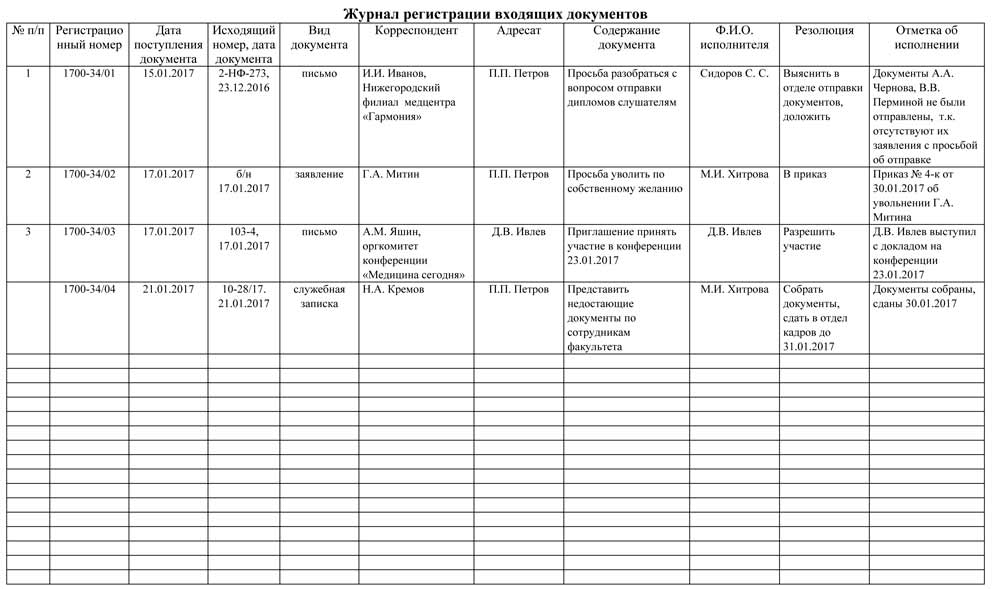 Журнал регистрации входящих документов содержит следующие графы:номер,дата,корреспондент,исходящийномер,исходящаядата,краткоесодержание,роспись в полученииРяд компаний делят весь поток поступающих и отправляемых писем на несколько групп (например, письма от поставщиков, письма от покупателей, письма по конкретным филиалам и т.п.).ПРАКТИЧЕСКАЯ РАБОТА № 13Тема: Оформление письма-запроса и ответа на негоЦель работы: приобрести навыки по оформлению письма-запроса и ответа на него.ЗаданиеОформить письмо-запрос по следующим данным: Уважаемый г-н Виноградов! Просим Вас выслать в наш адрес предложение в 3-х экземплярах на поставку запасных частей в соответствии с предлагаемой спецификацией В предложении просим указать полное наименование, тип, технические характеристики, материал, массу и цену каждой позиции спецификации, а также возможные сроки и общий объем поставки в кубических метрах. Просим указать отдельно стоимость упаковки, транспортировки, а также, по возможности, сообщить более точную дату высылки Вашего предложения в наш адрес. В случае, если по каким-либо причинам Вы не можете разработать предложение, мы будем признательны за Ваше сообщение об этом в минимальный срок. Директор И.А.Торобов.Оформить ответ на письмо-запрос.Содержание отчетаОформленное письмо-запрос.Оформленный ответ на письмо-запрос.Контрольные вопросыКакие виды коммерческих писем Вы знаете?В каком случае оформляется письмо-запрос?Какую информацию должно содержать письмо-предложение?Литература1.Румынина Л.А. Документационное обеспечение управления: Учебник для студ. Учреждений сред. Проф. Образования/Людмила Андреевна Румынина. – 3-е изд.,испр. – М.: Издательский центр «Академия», 2015. – 224 с.Эмблема организацииНаименование организации                                   Адресатсправочные данные об организации(почтовый и телеграфный адреса,номера телефона, факса,номер счета в банке и др.)ОКПО, ОГРН, ИНН/КПП_____________ № ________На № _____ от ___________Заголовок к текстуЕсли текст состоит из двух и более абзацев, то текст печатается с красной строки (пять знаков от левого поля).Приложение: на ___ л., в ___экз.Наименование должности             (подпись)                        И.О.ФамилияОтметка об исполнителеВыполненные работы отправлять:    klimenko.xelen@yandex.ruПредседатель комиссиил.п.И.П.МирошниченкоЧлены комиссии:л.п.Н.А.Копыловал.п.И.А.Луговаял.п.Е.В.НезлобинаНомерДатаКому направлен (адресат)Краткое содержаниеИсполнительКуда помещен документ (№ дела)Отметка об
исполнении98225.05.2014Арбитражный судО направлении ходатайстваКовалева А.И.04-12Отправлено почтой